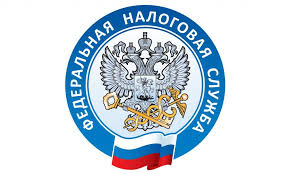                         НАЛОГОВАЯ СЛУЖБА                     ИНФОРМИРУЕТ
                        Что делать, если налоговое уведомление не получено .    Налоговые уведомления владельцам налогооблагаемых объектов направляются и размещаются в личном кабинете налогоплательщика не позднее 30 дней до наступления срока их уплаты. Но не позднее 1 декабря года, следующего за истекшим налоговым периодом, за который они уплачиваются.    При этом налоговые уведомления не направляются по почте на бумажном носителе в следующих случаях:1) наличие налоговой льготы, налогового вычета, иных установленных законодательством оснований, полностью освобождающих владельца объекта налогообложения от уплаты налога;2) если общая сумма налогов, отражаемых в налоговом уведомлении, составляет менее 100 рублей, за исключением случая направления налогового уведомления в календарном году, по истечении которого утрачивается возможность этого уведомления;3) налогоплательщик является пользователем интернет-сервиса «ФНС России – личный кабинет налогоплательщика» и при этом не направил в налоговый орган уведомление о необходимости получения налоговых документов на бумажном носителе.    В иных случаях при неполучении до 1 ноября уведомления за период владения налогооблагаемыми недвижимостью или транспортным средством налогоплательщику нужно обратиться в инспекцию либо направить информацию через «Личный кабинет налогоплательщика» или с использованием интернет-сервиса «Обратиться в ФНС России».    Владельцы недвижимости или транспортных средств, которые никогда не получали налоговые уведомления за истекший налоговый период и не заявляли налоговые льготы в отношении налогооблагаемого имущества, обязаны сообщать о наличии у них данных объектов в любой налоговый орган (форма сообщения утверждена приказом ФНС России от 26.11.2014 № ММВ-7-11/598@).